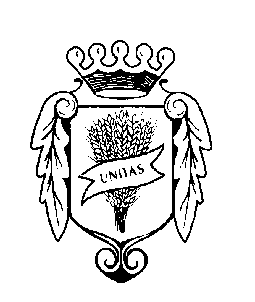 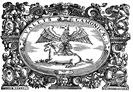 Consorzio Comuni B.I.M.   di Valle Camonica							         Comune di LovereRICHIESTA RILASCIO-RINNOVO “FREE SKIPASS” STAGIONE 2022-2023Io sottoscritto 			 nato a		il		 residente a  				  in via	n°	telefono  		 Indirizzo di posta elettronica _____________________________________________CHIEDO IL RILASCIO-RINNOVO DEL FREE SKIPASSPer mio figlio/a  	per la stagione Invernale 2022-2023 da utilizzare nei comprensori sciistici Aprica- Corteno Golgi, Borno, Schilpario, Ponte di Legno-Tonale, Val Palot, Monte Pora, Presolana, Spiazzi di Gromo, Lizzola e Selvino, E DICHIARO AD OGNI EFFETTO DI LEGGEdi essere a conoscenza che il free skipass è personale e non cedibile a terzi,di impegnarmi a fare in modo che non vi siano abusi nel suo utilizzo.Per il RINNOVO skipass si allega Key Card, fotocopia carta d’identità del minore, copia versamento PagoPA € 55,00 effettuato tramite PagoPA. Per il RILASCIO DI NUOVO skipass si allegano fotografia e fotocopia documento d’identità del minore interessato e copia del versamento effettuato tramite PagoPA di € 60,00 (€ 55,00 di rimborso costi + € 5,00 a titolo di cauzione per la Key Card).Data		Firma 	